IX МЕЖДУНАРОДНАЯ НАУЧНО-ПРАКТИЧЕСКАЯ КОНФЕРЕНЦИЯ «ИНФОРМАЦИОННЫЕ ТЕХНОЛОГИИ. ПРОБЛЕМЫ И РЕШЕНИЯ» (IT’DAYS - 2021).26-28 мая 2021, Уфа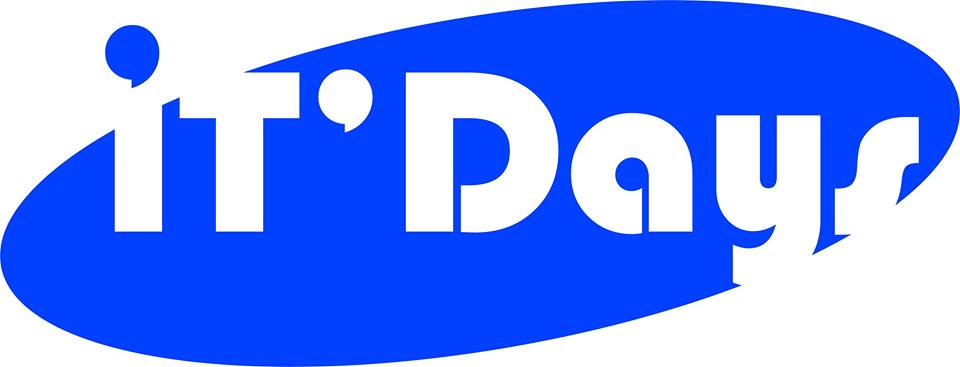 ИНФОРМАЦИОННЫЕ ТЕХНОЛОГИИ.ПРОБЛЕМЫ И РЕШЕНИЯIX Международная научно-практическая конференцияНа конференции традиционно встречаются представители IT-компаний, представители научно-педагогического сообщества, а также ученые и педагоги для обмена опытом применения информационных технологий в различных направлениях. Как и ранее наша конференция будет проходить в рамках Российского нефтегазохимического форума. 
В рамках конференции предусматривается работа следующих секций:- Современная методика преподавания информатики - Системы и методы защиты компьютерной информации- Моделирование информационных систем- Системы автоматизированного проектирования и ГИС-технологии- Суперкомпьютеры, параллельные и облачные вычисления- Системное программирование и техническая кибернетика- Сети и телекоммуникации- Информационные технологии в науке, образовании и производстве- Информационные технологии в экономике, управлении и бизнесе- Дистанционное обучение: концепция, методология, технология- Информационные технологии глазами школьникаПредоставление материалов для участияУчастие в конференции бесплатное.Мы будем рады рассмотреть Ваши оригинальные, не опубликованные ранее работы по тематике конференции.Желающим участвовать в конференции необходимо предоставить в Оргкомитет тексты статей, оформленные в соответствии с требованиями. Регистрация и подача статей осуществляется на сайте http://vtik.net/ по ссылке:http://subd.vtik.net/reg.php?lan=rus&konference=17
Рабочие языки конференции – русский и английский.Шаблон с требованиями к оформлению докладов находится по ссылке:- sample_ru.doc (https://drive.google.com/file/d/1VA62FpBZnl1lv-pfiibRPVMcQzOLhrqj/view?usp=sharing) - требования для статей на русском языке):- sample_en.doc (https://drive.google.com/file/d/10YUTl0lHSu8nMJG7O_6SzxJkgV7pBaca/view?usp=sharing) - (требования для статей на английском языке);Все принятые оргкомитетом статьи будут опубликованы в печатном журнале «Информационные технологии. Проблемы и решения» (ISSN 2500-2996), индексируемом базой РИНЦ (elibrary.ru).Важные даты20 апреля 2021 г. – окончание регистрации и приема статей.26 мая 2021 г. – заезд иногородних участников (в случае очного проведения конференции) и посещение открытия Российского нефтегазохимического форума и выставки «ГАЗ. НЕФТЬ. ТЕХНОЛОГИИ — 2021».27 мая 2021 г. – открытие конференции, пленарные доклады, работа научных секций, круглые столы, посещение выставки «ГАЗ. НЕФТЬ. ТЕХНОЛОГИИ — 2021».28 мая 2021 г. – закрытие конференции, отъезд иногородних участников.Будем рады видеть Вас в числе участников конференции!